01.03.24Рентгенозащитные панели и лента Protex.Цена панели  ПРЗ 12        5000р. С НДС 20 %Цена панели  ПРЗ 16        6000р. С НДС 20 %Лента рентгенозащитная для стыков 150 р. пог. м  с НДС 20 % 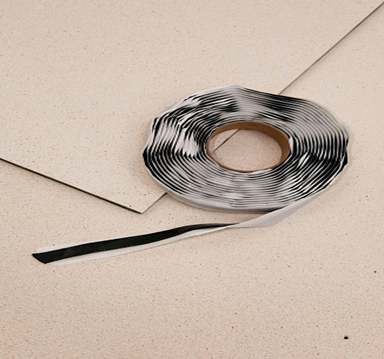 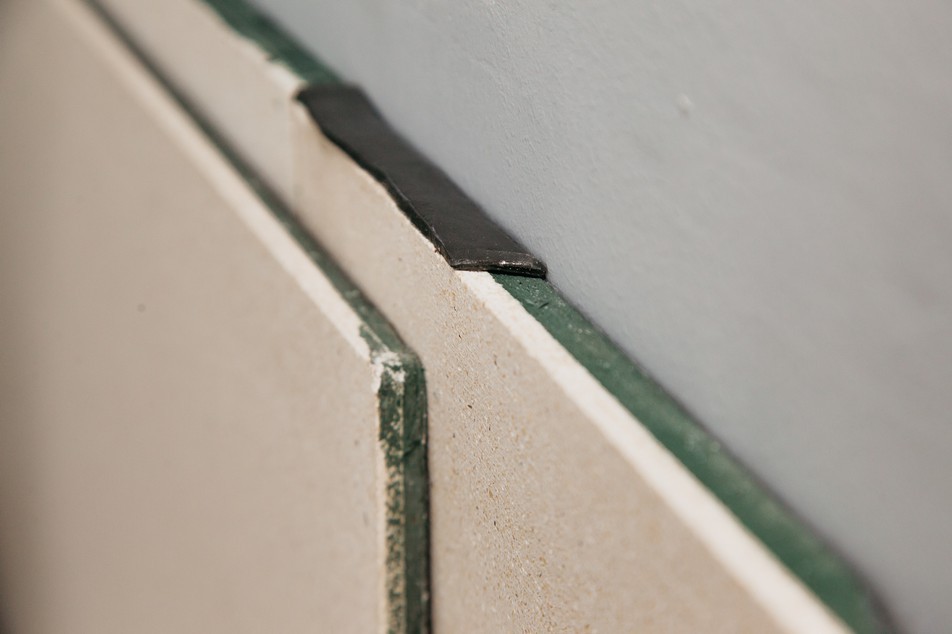 Панели серии Protex это уникальный рентгенозащитный материал, пред- назначенный для защиты стен медицинских рентгеновских кабинетов и камер	биологической защиты рентгеновских лабораторий от ионизирующего излучения.	Рентгенозащитная панель представляет из себя комбинированную деталь, состоящую из баритонаполненного радиационнозащитного материала и негорючего стекломагниевого листа.Рентгенозащитные панели серии Protex полностью удовлетворяют всем требованиям предъявляемым к рентгенозащитным материалам, имеют сертификат соответствия и не содержат вредных веществ.Монтаж панелей серии Protex осуществляется по той же технологии, что и перегород ки из гипсокартона, поэтому любая строительная бригада имея стандартный набор инструментов сможет смонтировать панели или рентгенозащитную перегородку.Предоставляем два вида рентгенозащитных панелей с разными значениями свинцового эквивалента в зависимости от значения напряжения на                                           рентгеновской трубке.Значения свинцового эквивалента панелей марки Протекс ПРЗ 12Значения свинцового эквивалента панелей марки Протекс ПРЗ 16Примечание: Промежуточные значения которые не входят в таблицы, определяются методом линейной интерполяцииТехнические параметры рентгенозащитных панелей серии ProtexИнструкция по применениюПри применении следует руководствоваться проектной документацией, утвержденной вустановленном порядке.Работы по устройству и облицовке конструкций с использованием панелей выполняются вусловиях сухого и нормального влажностных режимов (СНиП 2-3-79) при температуре не ниже +10 С.Монтаж проводить в соответствии с инструкцией по применению рентгенозащитныхпанелей. Для монтажа радиационно – защитных панелей используется металлический профиль икронштейны для гипсокартона или деревянная обрешётка.Детали могут крепиться как в поперечном, так и в продольном направлениях. Для крепленияпанелей к каркасу используют системные крепёжные элементы (саморезы).Все стыки и примыкания заполняются самоклеящимся радиационнозащитным материалом:Иллюстрация монтажа радиационно-защитных деталей в Приложении.Далее проводят декоративную отделку (окраска, облицовка керамической плиткой,декоративное оштукатуривание и др.).Хранение. В закрытых складских помещениях с сухим и нормально-влажностным режимом,исключающих прямое солнечное воздействие и атмосферные осадки.Меры безопасности. При работе с панелей не требуется специальных защитных средств дляработающих.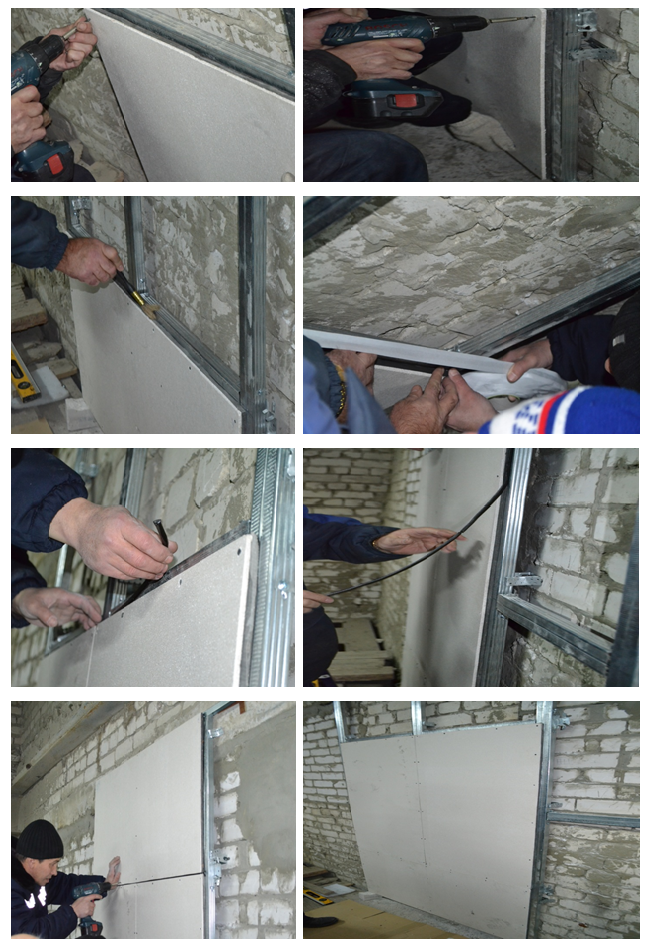 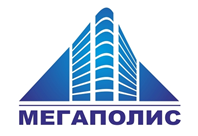 ООО «Мегаполис»Тел: (343) 200-31-32, ф. 215-70-02620141, Россия, г.Екатеринбург, ул. Крупносортщиков 14, оф.407ИНН/КПП 6678005550/667801001          р/с 40702810216110084804   УРАЛЬСКИЙ БАНК ПАО "СБЕРБАНК РОССИИ" г.ЕкатеринбургБИК 046577674  к/с 30101810500000000674megapolis5555@yandex.ru              www.megapolis-ekb.ru              kV70809095100110120125130140150mmPb0.740.860.900.870.820.730.640.610.590.560.51kV70809095100110120125130140150mmPb2,321,881,701,591,491,251,121,050,970,880.81НаименованиепоказателяРентгенозащитная панель Протекс ПРЗ 12Рентгенозащитная плита Протекс ПРЗ 16Форма изделияпанельпанельШирина изделия, мм600600Длина изделия, мм12001200Толщина изделия, мм1216Толщина стекломагниевого листа, мм66Расчетный вес, кг1422